Anhang 6.2Verhaltensregeln für den digitalen Raum Digitale Räume, in all ihren verschiedenen Ausprägungen, sind in unserer Arbeit nicht mehr wegzudenken. Wir nutzen soziale Netzwerke, Messenger, Videokonferenzsysteme und viele weitere digitale Werkzeuge, um miteinander zu kommunizieren oder um uns virtuell zu treffen. Gleichzeitig wissen wir darum, dass mit ihrer Nutzung Risiken verbunden sind. So können digitale Räume für Cybergrooming, Cybermobbing oder verschiedene Formen von Übergriffen genutzt werden. Um diesen Risiken zu begegnen, uns für sichere digitale Räume einzusetzen und die uns anvertrauten Menschen zu schützen, vereinbaren wir für uns folgende Regelungen:Wir achten auf einen reflektierten Umgang mit privaten Handynummern und benutzen für die Kommunikation mit Teilnehmenden oder deren Sorgeberechtigten eine dienstliche Nummer. Denn: die private Handynummer dient nicht nur zur Kommunikation, sondern ermöglicht auch den Zugang zu persönlichen Accounts in sozialen Medien. Allen Mitarbeitenden steht für die Kommunikation innerhalb ihres Aufgabengebietes eine offizielle Nummer zur Verfügung.Die Nummern von Teilnehmenden dürfen nicht ohne deren Einwilligung an andere weitergeleitet oder durch das Hinzufügen zu Gruppenkanälen mit anderen geteilt werden.Mitarbeitende der Kirchengemeinde (Dekanatsbezirk, Einrichtung) dürfen im dienstlichen Kontext nur Kontakt zu Kindern oder Jugendlichen über dienstliche, datenschutzrechtlich freigegebene, digitale Kanäle (z.B. Email, Social-Media-Plattformen) haben. Wir halten uns bei der Nutzung von Messengerdiensten und anderen digitalen Werkzeugen an die Datenschutzverordnung der ELKB und bemühen uns gleichzeitig um eine lebensnahe digitale Kommunikation.Wir sind aktiv in der Administration unserer digitalen Kanäle, um Menschen vor belästigenden oder beleidigenden Kommentaren zu schützen.Für uns ist jede Form von digitaler Belästigung inakzeptabel. Sollte diese in unserem Einflussbereich stattfinden, bringen wir sie zur Sprache, dokumentieren sie und leiten konkrete Interventionsmaßnahmen ein.Teilnehmende und Mitarbeitende werden darüber aufgeklärt, dass sie sich jederzeit an die Ansprechpersonen der Kirchengemeinde (Dekanatsbezirk, Einrichtung) wenden können, wenn sie sich online belästigt oder bedroht fühlen.Wir bieten in der digitalen Kommunikation mehrere Möglichkeiten an (z.B. Emailverteiler, Newsletter, Messenger), damit Teilnehmende und Mitarbeitende selbst entscheiden können, welche Wege sie nutzen wollen.Anhang:https://beauftragte-missbrauch.de/fileadmin/user_upload/Schutzkonzepte_fuer_den_digitalen_Raum_akualisiert.pdf Wichtiger Hinweis: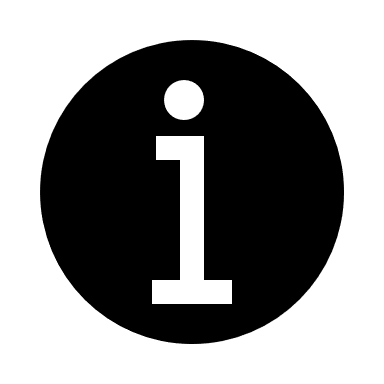 Bei diesem Text handelt es sich um einen Beispieltext. Viele Formulierungen sind als Empfehlungen oder Anregungen zu verstehen. Der Text muss individuell auf die Rahmenbedingungen der eigenen Kirchengemeinde (Dekanatsbezirk, Einrichtung) angepasst werden. Dabei ist darauf zu achten, dass nicht eine unrealistische Maximalforderung beschrieben wird, sondern alltagstaugliche Regelungen, die zu Ihren Bedingungen vor Ort passen.